Publicado en Puerto de la Cruz el 23/12/2019 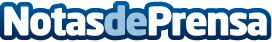 Loro Parque Fundación salva a 10 especies de loros de la extinciónLa Fundación, que este año ha cumplido 25 años, ha añadido al periquito pechigrís a la lista de especies que ha logrado salvar de la extinción con sus trabajos ‘in situ’ y ‘ex situ’Datos de contacto:Natalya RomashkoDepartamento de Comunicación e Imagen922 373 841 Ext. 319Nota de prensa publicada en: https://www.notasdeprensa.es/loro-parque-fundacion-salva-a-10-especies-de Categorias: Viaje Canarias Veterinaria Turismo http://www.notasdeprensa.es